Sample Course Outline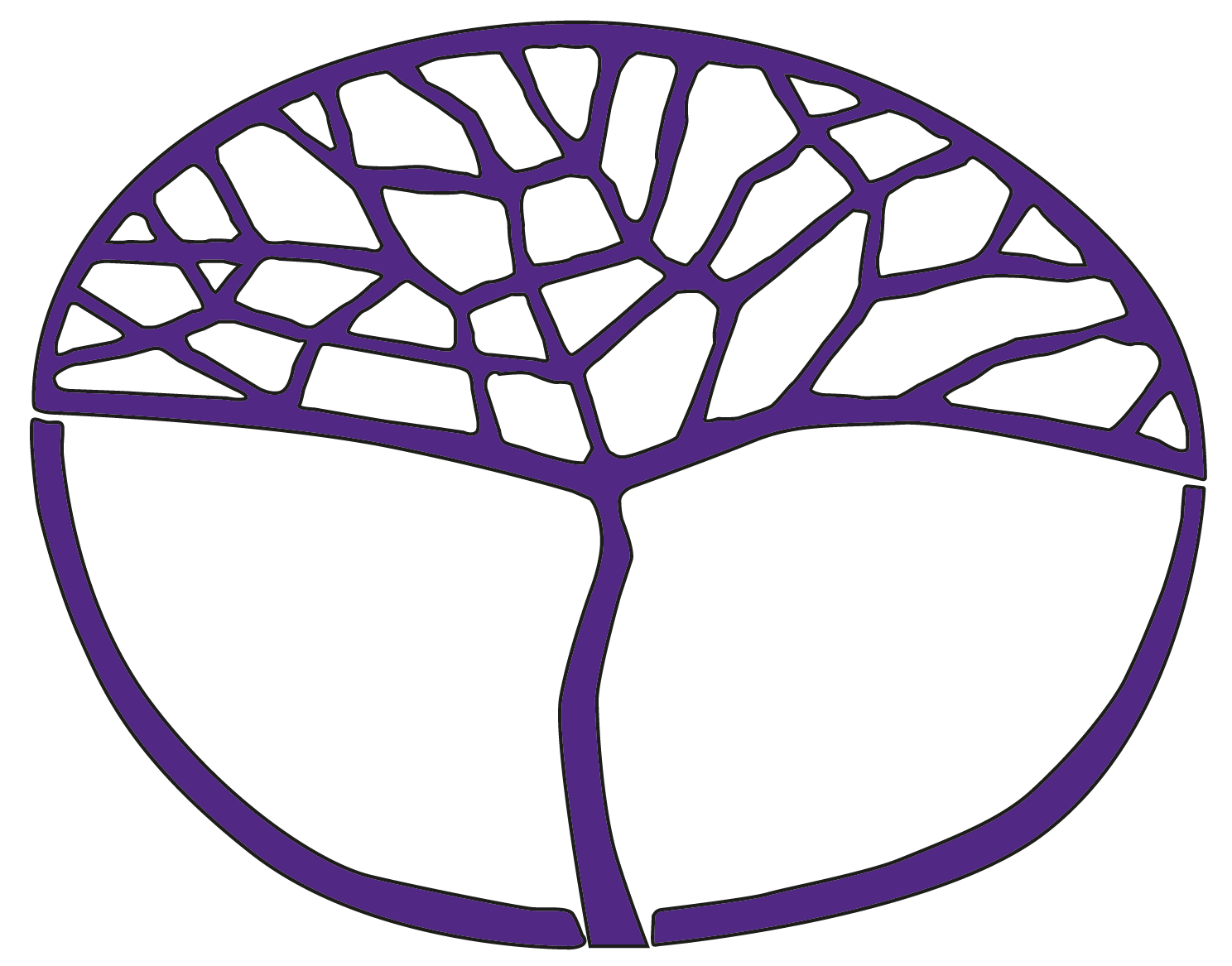 Building and ConstructionGeneral Year 12Copyright© School Curriculum and Standards Authority, 2015This document – apart from any third party copyright material contained in it – may be freely copied, or communicated on an intranet, for non-commercial purposes in educational institutions, provided that the School Curriculum and Standards Authority is acknowledged as the copyright owner, and that the Authority’s moral rights are not infringed.Copying or communication for any other purpose can be done only within the terms of the Copyright Act 1968 or with prior written permission of the School Curriculum and Standards Authority. Copying or communication of any third party copyright material can be done only within the terms of the Copyright Act 1968 or with permission of the copyright owners.Any content in this document that has been derived from the Australian Curriculum may be used under the terms of the Creative Commons Attribution-NonCommercial 3.0 Australia licenceDisclaimerAny resources such as texts, websites and so on that may be referred to in this document are provided as examples of resources that teachers can use to support their learning programs. Their inclusion does not imply that they are mandatory or that they are the only resources relevant to the course.Sample course outlineBuilding and Construction – General Year 12Unit 3 and Unit 4Semester 1Semester 2WeekKey teaching points1–3Introduction to the unit and workshopStudent orientation to the course and facilities Planning and managementthe structure of the building and construction industries stages within a simple project management planDesign processes research and investigate differentdesign ideasstructural configurationsassembly of components prepare a design brief using rapid concept development, brainstorming, and critical thinkinguse ICT and manual presentation skills devise similar design ideas using annotated graphics and sketchesreview a design’s suitability against design needs, including investigation of construction methodsgenerate suitable 2D drawings with conventions for designed solutionmanage production of a solution, including a sequence of manufacture evaluate the result of the project against design criteria using simple statementsTask 1: Structural design for a residential backyard project4–5Draftingread and draw plans utilising fundamentals of practical geometry with orthogonal projection and industry conventionsapply appropriate scaling of drawingsestimate quantities perimeter of drawn shapesarea of drawn shapesvolume of materialsoperate levelling equipmentoperate surveying equipmentrecognise and use industry specific conventions and building and construction terminologyset out construction tasks using string lines and formwork Task 2: Drafting proposed structure6Introduction to workshop and skills assessment tasksWorking with materialsoccupational safety and health (OSH) rules and regulations relating to the use of materials and processesTask 3: Safety in the workshop, rules and regulations; WorkSafe website; SmartMove certificates6–9Properties and selectionmechanical propertieshardness, elasticity, conductivity, flexibility, and strengthnatural and pre-made construction materials appropriate for different applicationstimber, metals, soil types, masonry, plastics and glass Planning and management stages within a simple project management planTask 4: Construct a model of a residential backyard project or complete construction of a personal projectSelect appropriate materials, model project10Design, planning and management evaluate the result of the project against design criteria using simple statementsTask 5: Evaluation of model of residential backyard project9–10Systems – Environment and sustainabilitybuilding insulation and its purpose the types of energy (electrical, heat, mechanical) used during constructionrecycling of building materials Task 6 Part A: Respond to environment and sustainable practices in building and construction10–11Systems – Structures and servicestwo-dimensional forces on trusses, frames and structural componentsthe provisions for the supply of: on-site gas, electric power, water, drainage and sewerageTask 6 Part B: Respond to structures and services in building and construction13Externally set task All students enrolled in the Building and Construction General Year 12 course will complete the externally set task developed by the Authority. Schools are required to administer this task in Term 2 at a time prescribed by the Authority.10–15Working with materialswood or metal frames and structures, including supportive trusses in constructiondifferent types of materials and construction methods: techniques to lay and finish paving with complex angular patterns, including: running bond and stack bond patternsbasket weavestraight line brick/block laying and pointing lime, mortar and cementmaterials and processes to produce a range of surface finisheswelding procedures and materialsoxy/acetyleneelectric arc MIG weldingthe removal of burrs, sharp edges, welding slag and spatter a range of common fasteners associated with building and construction various portable power tools, equipment and hand tools employed in the building and construction industryoccupational safety and health (OSH) rules and regulations relating to the use of materials and processesTask 7: Building exercises – brick paving and brick layingMaterials – properties and selection, working with building materials10–15Task 8: Construction exercisesMaterials – properties and selection, working with construction materials10–15Task 9: Fabrication exercises – weldingMaterials – properties and selection, working with fabrication materialsWeekKey teaching points1Introduction to Unit 4 course, workshop and tasksrevisit and reinforce Safety in the workshop, rules and regulations2–3Drafting read and draw plans utilising fundamentals of practical geometry with orthogonal projection and industry conventionsapply appropriate scaling of drawingsrecognise and use industry-specific conventions and building and construction terminologyTask 10: drafting exercisesDrafting4–5Design processes research and investigate different design ideasmaterialsstructural configurationsassembly of components prepare a design brief using rapid concept development, brainstorming and critical thinkinganalyse collected information for suitability against design needs use ICT and manual presentation skills develop a single design solution from a variety of designs, including selection of materials and structural systems review of the design’s suitability against design needs, including investigation of construction methodsgenerate suitable 2D drawings with conventions for designed solutionmanage production of a solution, including a sequence of manufacture evaluate the result of the project against design criteria using simple statementsTask 11: Integrated materials fabrication design projectPlanning and management; Design process6–9Working with materialsselection of materials based on properties appropriate for a chosen applicationapply occupational safety and health (OSH) rules and regulations relating to the use of materials and processesTask 12: Construction of integrated materials fabrication design projectMaterials – properties and selection; working with construction materials10–15Working with materialsUse and work with:wood or metal frames and structures, including supportive trusses in constructiondifferent types of materials and construction methodstimber: joinery/cabinet workmasonry: brick, concreteplasterboard: gyprock, jointing/flushinginsulation: thermal, acousticroof coverings: sheet, tilesfloor systems: sub-floors, floor sheeting/boardstechniques to lay and finish paving with complex angular patterns, including traditional herringbone hand and machine techniques to mix and use lime, mortar and cementstraight line, multi-course corner brick/block laying and pointing decorative pointed feature brick/block laying and pointingtools and processes to pour concrete slabs and pathways; trowel and level to a simple finishmaterials and processes to produce a range of surface finishes10–15welding procedures and materialsoxy/acetyleneelectric arc MIG weldingvarious portable power tools, equipment and hand tools employed in the building and construction industryoccupational safety and health (OSH) rules and regulations relating to the use of materials and processesTask 13: Building exercises – brick paving and brick laying Materials – properties and selection; working with building materials10–15Task 14: Construction exercisesMaterials – properties and selection, working with construction materials10–15Task 15: Fabrication exercises – MIG weldingMaterials – properties and selection; working with fabrication materials15Design, planning and management evaluate the result of the project against design criteria using simple statementsTask 16: Evaluation of construction of integrated materials fabrication design project14–15Systems – Structures and servicesdemonstrate installation of bracing for structural components in buildingthe stability (and buckling) of struts and columnsthe installation of services, including:electric powergaswater supplydrainagesewerageEnvironment and sustainabilitydemonstrate correct building waste disposalwater and sewerage treatmentenvironmental impact of the disposal of waste, water and seweragedifferent structures, structural components, joints and trussesbasic on-site water supply, drainage and sewerage provisionTask 17: Assignment: Structures and services